Phonics/ReadingWritingMaths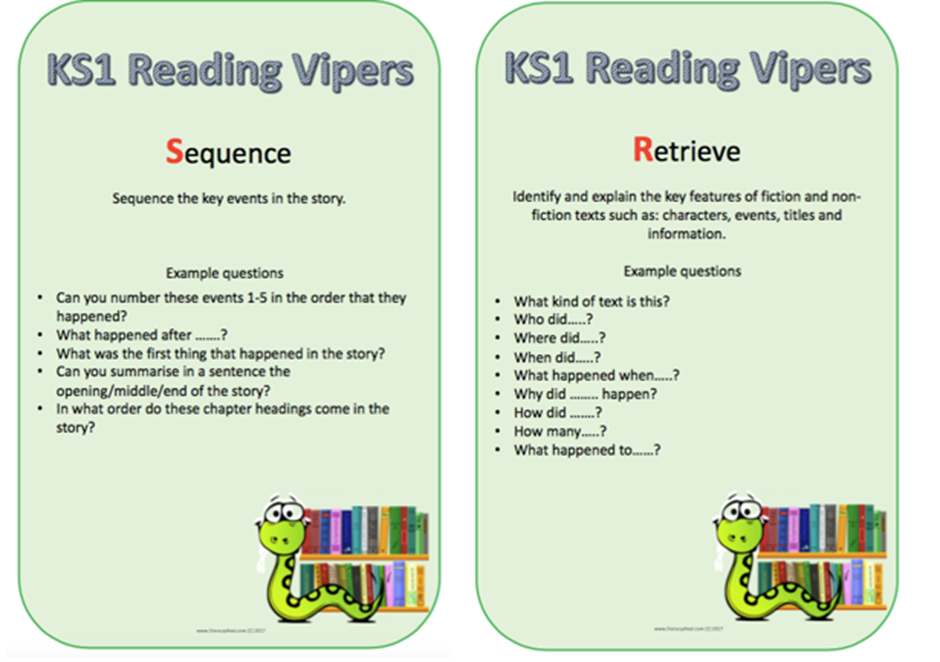 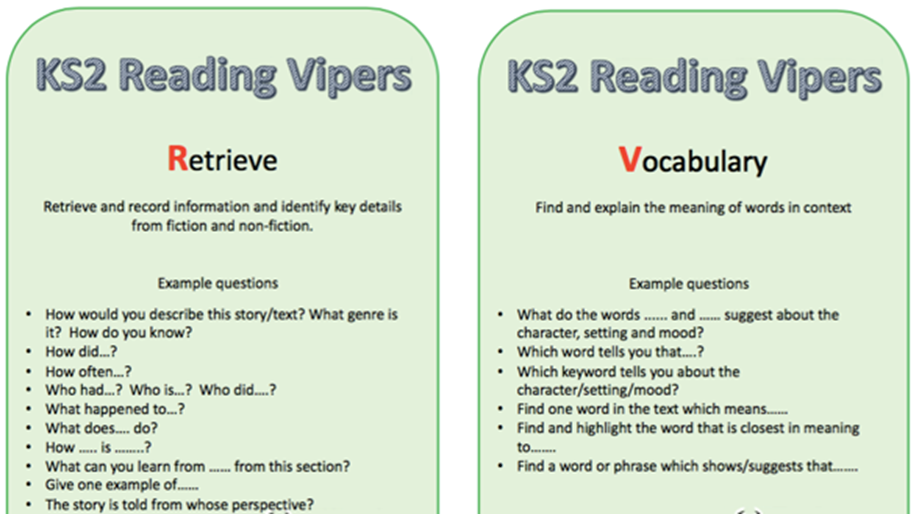 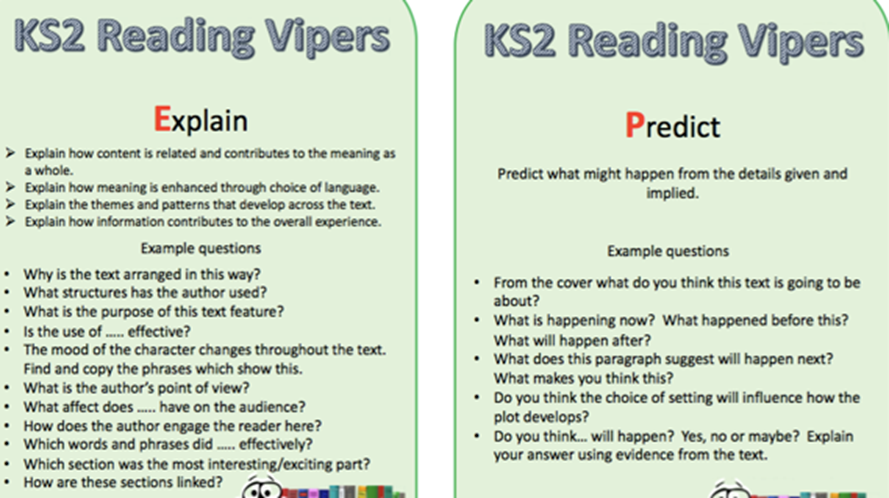 MondayTuesdayWednesdayThursdayFridayFrom Monday 27th April there are online, daily Letters and Sounds lessons available.  All lessons are introduced by celebrities, including children’s TV presenters, which adds an exciting addition to the lessons. There are three sets of daily lessons to choose from and we suggest your child starts with one.  After watching each lesson, we encourage you to read aloud to your child and, if your child has reading books from school, listen to your child read.  This will help to reinforce the skills that have just been practised.https://www.youtube.com/channel/UCP_FbjYUP_UtldV2K_-niWw/channels?view_as=publicFrom Monday 27th April there are online, daily Letters and Sounds lessons available.  All lessons are introduced by celebrities, including children’s TV presenters, which adds an exciting addition to the lessons. There are three sets of daily lessons to choose from and we suggest your child starts with one.  After watching each lesson, we encourage you to read aloud to your child and, if your child has reading books from school, listen to your child read.  This will help to reinforce the skills that have just been practised.https://www.youtube.com/channel/UCP_FbjYUP_UtldV2K_-niWw/channels?view_as=publicFrom Monday 27th April there are online, daily Letters and Sounds lessons available.  All lessons are introduced by celebrities, including children’s TV presenters, which adds an exciting addition to the lessons. There are three sets of daily lessons to choose from and we suggest your child starts with one.  After watching each lesson, we encourage you to read aloud to your child and, if your child has reading books from school, listen to your child read.  This will help to reinforce the skills that have just been practised.https://www.youtube.com/channel/UCP_FbjYUP_UtldV2K_-niWw/channels?view_as=publicFrom Monday 27th April there are online, daily Letters and Sounds lessons available.  All lessons are introduced by celebrities, including children’s TV presenters, which adds an exciting addition to the lessons. There are three sets of daily lessons to choose from and we suggest your child starts with one.  After watching each lesson, we encourage you to read aloud to your child and, if your child has reading books from school, listen to your child read.  This will help to reinforce the skills that have just been practised.https://www.youtube.com/channel/UCP_FbjYUP_UtldV2K_-niWw/channels?view_as=publicFrom Monday 27th April there are online, daily Letters and Sounds lessons available.  All lessons are introduced by celebrities, including children’s TV presenters, which adds an exciting addition to the lessons. There are three sets of daily lessons to choose from and we suggest your child starts with one.  After watching each lesson, we encourage you to read aloud to your child and, if your child has reading books from school, listen to your child read.  This will help to reinforce the skills that have just been practised.https://www.youtube.com/channel/UCP_FbjYUP_UtldV2K_-niWw/channels?view_as=publicWrite a list of words containing the sound of the day.Mrs Adrew/Lynsey group: xMrs Penhaligan’s group: trMrs Hughes’ group: ouJade’s group: u_eWrite a list of words containing the sound of the day.Mrs Adrew/Lynsey group: urMrs Penhaligan’s group: skMrs Hughes’ group: ieJade’s group: a_eWrite a list of words containing the sound of the day.Mrs Adrew/Lynsey group: oiMrs Penhaligan’s group: ntMrs Hughes’ group: eaJade’s group: e_eWrite a list of words containing the sound of the day.Mrs Adrew/Lynsey group: earMrs Penhaligan’s group: smMrs Hughes’ group: oyJade’s group: i_eWrite a list of words containing the sound of the day.Mrs Adrew/Lynsey group: erMrs Penhaligan’s group: prMrs Hughes’ group: ueJade’s group: o_eChoose a different way to practice your tricky words each day from the list below.Choose a different way to practice your tricky words each day from the list below.Choose a different way to practice your tricky words each day from the list below.Choose a different way to practice your tricky words each day from the list below.Choose a different way to practice your tricky words each day from the list below.Choose a different way to practice your tricky words each day from the list below.Choose a different way to practice your tricky words each day from the list below.Choose a different way to practice your tricky words each day from the list below.Draw a big flower and write each of your spellings on a petal.Make your words with Lego.Make your words with Lego.Make your words with sticks or spaghetti.Make your words with sticks or spaghetti.Draw a different shape for each and then write your spelling word inside the shape.Draw a different shape for each and then write your spelling word inside the shape.Use your words to make a wordsearch.Mrs Andrew/ Lynseythe   have   like    you    saidMrs Andrew/ Lynseythe   have   like    you    saidMrs Penhaliganthere    little    one    out    ohMrs Penhaliganthere    little    one    out    ohMrs Hughesyour    here    once    friend    saysMrs Hughesyour    here    once    friend    saysJadeyour    here    once    friend    saysJadeyour    here    once    friend    saysReading (at least 20 minutes a day)Read your own book or share a story together.  Every few pages look at and have a go at answering 1-3 of the vipers questions – see below.  Can you create a wanted poster for your favourite character from one of the books you have read this week?MondayTuesdayWednesdayThursdayFridayDesign your own ‘Nature in the Neighbourhood’ guide.Bridge Schools have teamed with the National Trust to create a writing competition. We would love you to have a go. Send your finished pieces to your class teacher. Please see attachment.  Design your own ‘Nature in the Neighbourhood’ guide.Bridge Schools have teamed with the National Trust to create a writing competition. We would love you to have a go. Send your finished pieces to your class teacher. Please see attachment.  Design your own ‘Nature in the Neighbourhood’ guide.Bridge Schools have teamed with the National Trust to create a writing competition. We would love you to have a go. Send your finished pieces to your class teacher. Please see attachment.  Design your own ‘Nature in the Neighbourhood’ guide.Bridge Schools have teamed with the National Trust to create a writing competition. We would love you to have a go. Send your finished pieces to your class teacher. Please see attachment.  Design your own ‘Nature in the Neighbourhood’ guide.Bridge Schools have teamed with the National Trust to create a writing competition. We would love you to have a go. Send your finished pieces to your class teacher. Please see attachment.  Design your own ‘Nature in the Neighbourhood’ guide.Bridge Schools have teamed with the National Trust to create a writing competition. We would love you to have a go. Send your finished pieces to your class teacher. Please see attachment.  MondayTuesdayWednesdayThursdayFridayFollow the link to White Rose Maths and you will find a series of lessons, with short videos and a worksheet to go alongside.  Work through in chronological order.  The answers are also available on the website.Reception - https://whiterosemaths.com/homelearning/early-years/Year 1 - https://whiterosemaths.com/homelearning/year-1/Follow the link to White Rose Maths and you will find a series of lessons, with short videos and a worksheet to go alongside.  Work through in chronological order.  The answers are also available on the website.Reception - https://whiterosemaths.com/homelearning/early-years/Year 1 - https://whiterosemaths.com/homelearning/year-1/Follow the link to White Rose Maths and you will find a series of lessons, with short videos and a worksheet to go alongside.  Work through in chronological order.  The answers are also available on the website.Reception - https://whiterosemaths.com/homelearning/early-years/Year 1 - https://whiterosemaths.com/homelearning/year-1/Follow the link to White Rose Maths and you will find a series of lessons, with short videos and a worksheet to go alongside.  Work through in chronological order.  The answers are also available on the website.Reception - https://whiterosemaths.com/homelearning/early-years/Year 1 - https://whiterosemaths.com/homelearning/year-1/Follow the link to White Rose Maths and you will find a series of lessons, with short videos and a worksheet to go alongside.  Work through in chronological order.  The answers are also available on the website.Reception - https://whiterosemaths.com/homelearning/early-years/Year 1 - https://whiterosemaths.com/homelearning/year-1/Complete the assigned tasks on Mathletics.Complete the assigned tasks on Mathletics.Complete the assigned tasks on Mathletics.Complete the assigned tasks on Mathletics.Complete the assigned tasks on Mathletics.